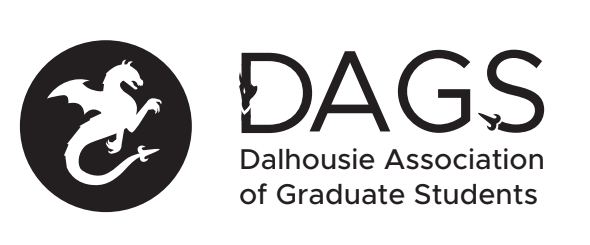 Local 113 of the Canadian Federation of StudentsCouncil Meeting: Thursday, January 31st at 5:30 PM – DAGS Office– SUB, 4th FloorCALL TO ORDER:Present: Kaitlynne Lowe, Maxine Kirshenbaum, Adebayo Majeckolagebe, Subin Rajendran, Jay Patel, Liam Bindle, Sarah VelaAPPROVAL OF AGENDAMotion to be approved: (18-EXEC-96) - Cutmore/Patel - carriedAPPROVAL OF MINUTES (Table to next meeting) – Motion to table until next meeting (18-EXEC-97) – Rajendran/Patel - carriedPRESENTATIONS AND CORRESPONDENCEInformation Without Boarders Conference Special Funding Grant Presentation NEW BUSINESSGrants approval Information without Boarders- (18-EXEC-98) – Rajendran/ Patel - carriedMotion to approve in omnibus- (18-EXEC-99)  – Vela / Cutmore – carriedMotion to approve the following grants (18-EXEC-100) – Vela/ Cutmore – carried MD Jahedul AlamMohammad AzadANNOUNCEMENTSADJOURNMENTMinutes approved at meeting date: ______________Moved by:____________Seconded by:_____________